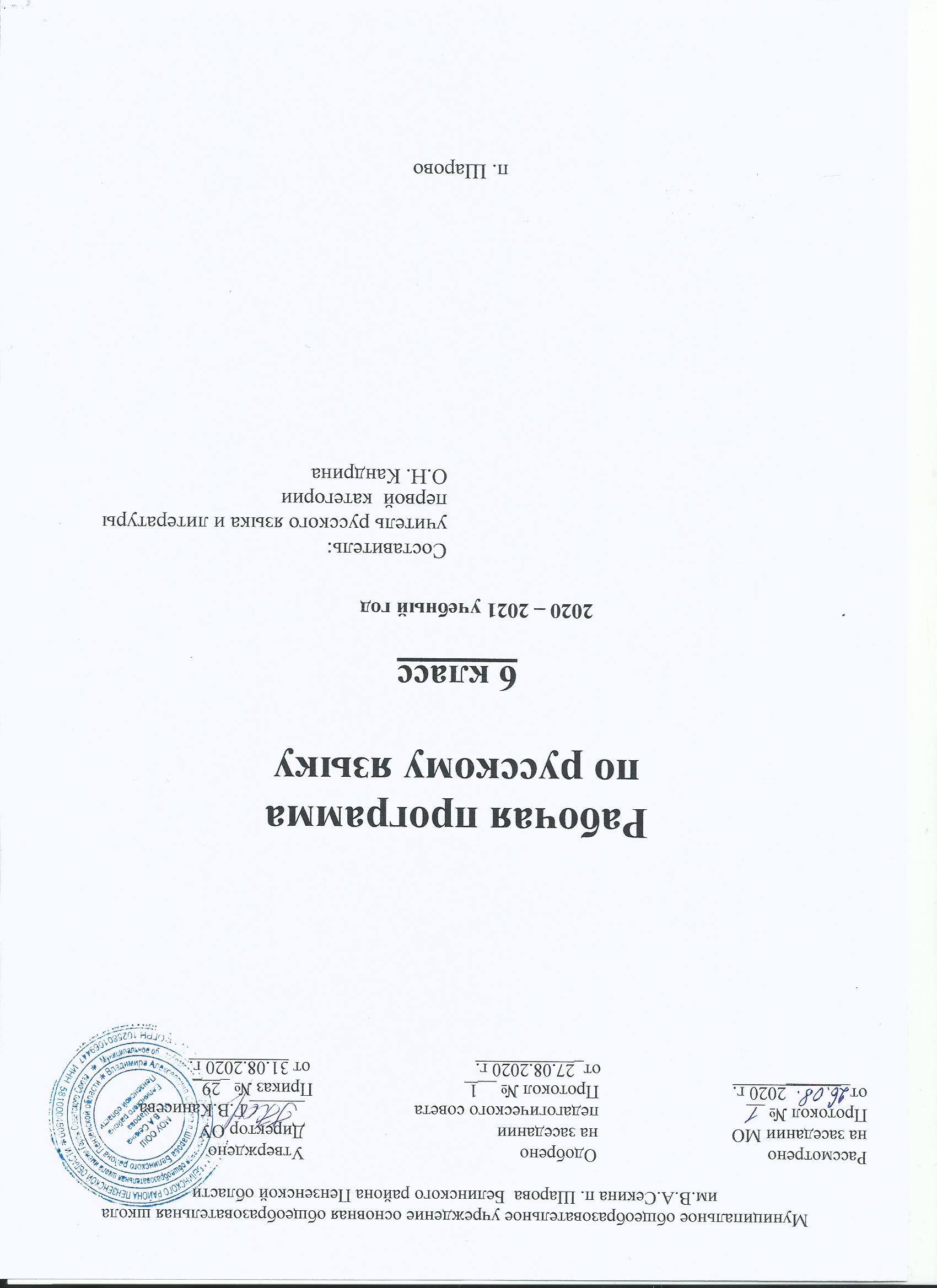 Рабочая программапо физической культуре5 класс Составитель:учитель Щенников В.А.п. ШаровоРабочая программа по физической культуре для 5 класса составлена в соответствии с Федеральным государственным образовательным стандартом основного общего образования  на основе программы общеобразовательных учреждений  «Комплексная программа физического воспитания учащихся 5-9 классов», В. И. Ляха, А. А. Зданевича.
Планируемые результаты освоения учебного предмета, курса личностные, метапредметные, предметные 
Личностными результатами освоения учащимися содержания программы по физическойкультуре являются следующие умения:активно  включаться  в  общение  и  взаимодействие  со  сверстниками  на принципах уважения и доброжелательности, взаимопомощи и сопереживания;проявлять положительные качества личности и управлять своими эмоциями в различных (нестандартных) ситуациях и условиях;проявлять дисциплинированность, трудолюбие и упорство в достижении поставленных целей;оказывать бескорыстную помощь своим сверстникам, находить с ними общий язык и общие интересы.Метапредметными результатами освоения учащимися содержания программы по физической культуре являются следующие умения:характеризовать явления (действия и поступки), давать им объективную оценку на основе освоенных знаний и имеющегося опыта;находить ошибки при выполнении учебных заданий, отбирать способы их исправления;общаться  и   взаимодействовать   со   сверстниками  на  принципах  взаимоуважения  и взаимопомощи, дружбы и толерантности;обеспечивать защиту и сохранность природы во время активного отдыха и занятий физической культурой;организовывать самостоятельную деятельность с учетом требований ее безопасности, сохранности инвентаря и оборудования, организации места занятий;планировать собственную деятельность, распределять нагрузку и отдых в процессе ее выполнения;
анализировать и объективно оценивать результаты собственного труда, находить возможности и способы их улучшения;видеть красоту движений, выделять и обосновывать эстетические признаки в движениях и передвижениях человека;оценивать красоту телосложения и осанки, сравнивать их с эталонными образцами;управлять эмоциями при общении со сверстниками и взрослыми, сохранять хладнокровие, сдержанность, рассудительность;технически правильно выполнять двигательные действия из базовых видов спорта, использовать их в игровой и соревновательной деятельности.Предметными результатами освоения учащимися содержания программы по физическойкультуре являются следующие умения:планировать занятия физическими упражнениями в режиме дня, организовывать отдых и досуг с использованием средств физической культуры;излагать факты истории развития физической культуры, характеризовать еѐ роль и значение в жизнедеятельности человека, связь с трудовой и военной деятельностью;представлять физическую культуру как средство укрепления здоровья, физического развития и физической подготовки человека;измерять (познавать) индивидуальные показатели физического развития (длину и массу тела), развития основных физических качеств;оказывать посильную помощь и моральную поддержку сверстникам при выполнении учебных заданий, доброжелательно и уважительно объяснять ошибки и способы их устранения;организовывать и проводить со сверстниками подвижные игры и элементы соревнований, осуществлять их объективное судейство;бережно обращаться с инвентарѐм и оборудованием, соблюдать требования техники безопасности к местам проведения;организовывать и проводить занятия физической культурой с разной целевой направленностью, подбирать для них физические упражнения и выполнять их с заданной дозировкой нагрузки;характеризовать физическую нагрузку по показателю частоты пульса, регулировать еѐ напряжѐнность во время занятий по развитию физических качеств;взаимодействовать со сверстниками по правилам проведения подвижных игр и соревнований;в доступной форме объяснять правила (технику) выполнения двигательных действий, анализировать и находить ошибки, эффективно их исправлять;подавать строевые команды, вести подсчѐт при выполнении общеразвивающих упражнений;находить отличительные особенности в выполнении двигательного действия разными учениками, выделять отличительные признаки и элементы;выполнять акробатические и гимнастические комбинации на необходимом техничном уровне, характеризовать признаки техничного исполнения;выполнять технические действия из базовых видов спорта, применять их в игровой и соревновательной деятельности;применять жизненно важные двигательные навыки и умения различными способами, в различных изменяющихся, вариативных условиях. Содержание учебного предмета, курсаРаздел 1 Способы двигательной (физкультурной) деятельностиТребования безопасности и гигиенические правила при подготовке мест занятий, выборе инвентаря и одежды для проведения самостоятельных занятий оздоровительной физической культурой. Комплекс общеразвивающих упражнений Раздел 2 Легкая атлетика: бег с переменной скоростью до 2000 м: прыжки в длину с разбега способом "согнув ноги" – движение рук и ног в полете; прыжки в высоту с разбега способом "перешагивание" – переход планки и уход от планки; метание малого мяча на дальность с разбега, в цель; преодоление небольших вертикальных и горизонтальных препятствий.Раздел 3 Русская лаптаИстория  возникновения  лапты.  Развитие  русской  лапты,  мини-лапты  России.  Правила  игры  в русскую  лапту.  Стойка  игрока.  Перемещение  в  стойке  боком,  лицом  вперед.  Игра  в   русскую лапту. Ловля   и   передача   мяча   в   парах   на   месте.   Игра   в   русскую   лапту.   Упражнения   на   развитие координации. Первая помощь при травмах (ушибы, потертости, ссадины)Перемещение   в   стойке   боком,   спиной   вперѐд.   Ловля   и   передача   мяча   в   парах   в   движении.  Упражнения на развитие быстроты Удары по мячу битой. Удары с боку. Удары на точность: в  определенную  цель  на  поле.  Подача  мяча.   Игра  в  русскую  лапту.  Упражнения  на  развитие выносливости.Баскетбол(ведение  мяча  с  изменением  направления  и  скорости,  передача  мяча  от  плеча,  броски  мяча  в движении после двух шагов, игра в мини-баскетбол);Раздел 2. Гимнастика: кувырок назад в упор стоя ноги врозь, опорный прыжок через козла в длинуноги   врозь,   подъем   переворотом   в   упор   толчком  двумя  ногами,  передвижение  в  висе  на   руках (мальчики) – размахивание изгибами, поднимание согнутых ног в висе, различные виды ходьбы побревну(гимнастической лавочке), прыжки; на одной ноге, расхождение при встрече, комплексупражнений стретчинга (девочки).Раздел 4. Лыжная подготовка: одновременный одношажный ход; подъем в гору скользящимшагом; преодоление бугров и впадин при спуске с горы; поворот на месте махом; прохождениедистанции до 3,5 км; игры: "Гонка с преследованием", "Гонка с выбыванием" и др.Раздел 5 БаскетболВедение   мяча   в   движении   шагом.   Остановка   двумя   шагами.   Ловля   и   передача   мяча   двумя руками   от   груди   на   месте   в   круге.   Бросок   двумя   руками   от   головы   с   места.   Упражнения   на развитие     выносливости:     повторный     бег     с     максимальной     скоростью     с     уменьшающимся интервалом отдыха. Игровые задания 3 : 3Ведение мяча с изменением скорости. Ловля и передача мяча двумя руками от грудив   квадрате.   Бросок   двумя   руками   снизу   в   движении.   Тактика   свободного   нападения.   Игра   в мини-баскетбол. Упражнения на развитие координации движений: броски баскетбольного мяча по неподвижной мишени. Ведение мяча с изменением направления. Бросок двумя руками снизу в движении после ловли мяча.   Позиционное   нападение   (5   :   0).   Комбинации   из   элементов:   ловля,   передача,   ведение, бросок. Игра в мини-баскетбол:  Ведение   мяча   с   изменением   скорости   и   высоты   отскока.   Бросок   двумя   руками   снизу   после ловли   мяча.   Позиционное   нападение   (5   :   0)   без   изменения   позиции   игроков.   Игра   в   мини-баскетбол. Упражнения на развитие силыРаздел 6 ВолейболИстория    возникновения    волейбола.    Правила    безопасности    во    время    занятий    волейболом. Стойка игрока. Перемещение в стойке игрока. Эстафета с элементами волейболаПередача мяча сверху двумя руками (в опорном положении). Стойка игрока. Подвижные игры:«Воробьи – вороны», «Мяч среднему». Передача       мяча   двумя   руками   сверху   над   собой   и   вперед.   Стойка   игрока.   Подвижная   игра «Пасовка волейболистов».  Передача мяча двумя руками сверху на месте и после передачи вперед. Встречные и линейные эстафеты. Подвижная игра с элементами волейбола «Летучий мяч». Приѐм мяча снизу двумя руками. Техника нижней подачи. Встречные эстафеты. Упражнение на развитие выносливости: гладкий бег по методу  непрерывно-интервального упражнения. Приѐм    мяча    снизу    двумя    руками.    Встречные    и    линейные    эстафеты    с    передачами    мяча. Упражнения на развитие Силы. Прием мяча сверху двумя руками. Комбинации из освоенных элементов. Упражнение на развитие   быстроты:   передвижение   с   ускорениями   и   максимальной   скоростью   приставными шагами левым и правым боком. Прием мяча сверху двумя руками.   Нижняя   прямая   подача   мяча   с   3–6   м.   Упражнение   на   развитие   координации:   бег   с изменением направления движения и скорости движения. Нижняя прямая подача мяча с   3–6   м.   Игра  по   упрощенным  правилам   мини-волейбола.  Игра     в   волейбол   с   ограниченным числом   игроков   (2:2; 3:2;3 : 3)   и   на   укороченной   площадке.   Упражнение   на   развитие координации: прыжки в заданном ритмеИндивидуальные тактические действия в нападении и защите. Игра по упрощенным правиламмини-волейбола.   Игра  в   волейбол   с  ограниченным   числом   игроков  (2:2; 3:2; 3:3)  и   наукороченной площадке.Раздел 7 Легкая атлетикабег  с  переменной  скоростью  до  2000  м:  прыжки  в  длину с  разбега  способом  "согнув  ноги"   – движение рук и ног в полете; прыжки в высоту с разбега способом "перешагивание" – переход планки и уход от планки; метание малого мяча на дальность с разбега, в цель; преодоление небольших вертикальных и горизонтальных препятствий. Высокий старт. Низкий старТематическое планирование5 классКалендарно-тематическое планирование5 класс

Список литературыстандарт основного общего образования по физической культурепримерная программа по физической культуре основного общего образованиягосударственная программа доктора педагогических наук В.И.Лях «Комплексная программа физического воспитания учащихся 1-11 классов»	- - -учебник «Физическая культура 5-7 класс» под общ .редакцией В.И.Лях 6-е изд.-2015г. – учебник «Лыжный спорт» под ред. П.М. Виролайнен – изд. Просвещение – 2009 г.книга «Коньковый ход» под ред. В.Д. Евстратов – изд. Физкультура и спорт – 2014 г.книга «Лыжные гонки» автор Арнд Хеммерсбах и Стефан Франке – изд. Тулома г.Мурманск- 2015 г.книга «Лыжные гонки для всех» автор Свивен Гаскил – изд. Тулома г.Мурманск- 2009 г.	- --книга «Тренировки на выносливость» автор Петер Янсен – изд. Тулома г.Мурманск – 2014 г.	-учебник «Лёгкая атлетика» под ред. А.Н. Макарова – изд. Просвещение – 2009г.– книга «Баскетбол: игра и обучение» автор Ф.Линдерберг – изд. Физкультура и спорт –2014 г.– книга «Библия баскетбола» автор А.Гомельский – изд.ЭксмоНомер
п/пНомер
урокаТема урокаКоличество
часовСпособы двигательной (физкультурной) деятельности (1 час)11Подготовка к занятиям физической культурой1Легкая атлетика (14 часов)121Беговые упражнения. Бег на короткие дистанции132Беговые упражнения. Высокий старт143Беговые упражнения. Высокий старт154Беговые упражнения. Спринтерский бег165Беговые упражнения. Бег на средние дистанции176Беговые упражнения. Эстафетный бег187Беговые упражнения. Эстафетный бег198Беговые упражнения. Полоса препятствий1109Бросок набивного мяча11110Бросок и ловля набивного мяча11211Метание малого мяча11312Прыжковые упражнения11413Прыжковые упражнения11514Прыжковые упражнения1Русская лапта (6 часов)161Игра «Русская лапта». Правила игры1172Игра «Русская лапта». Ловля и передача мяча1183Игра «Русская лапта». Перемещения игрока1194Игра «Русская лапта». Удары по мячу1205Игра «Русская лапта». Подача мяча1216Игра в русскую лапту1Баскетбол (5 часов)1221Баскетбол как спортивная игра. Стойка игрока1Номер
п/пНомер
урокаТема урокаКоличество часов232Баскетбол. Ловля и передача мяча1243Баскетбол.Ведение мяча на месте. Бросок1254Баскетбол.Ведение мяча на месте. Комбинации1265Баскетбол. Вырывание и выбивание мяча1Знания о физической культуре (1 час)271Режим дня, его основное содержание1Способы двигательной (физкультурной) деятельности (1 час)281Комплекс упражнений утренней зарядки1Физкультурно-оздоровительная деятельность (1 час)291Оздоровительные формы занятий в режиме учебного дня и учебной недели1Гимнастика с основами акробатики (18 часов)301Гимнастика как вид спорта. Правила техники безопасности1312Организующие команды и приемы. Висы1323Организующие команды и приемы. Висы1334Организующие команды и приемы. Висы1345Акробатические упражнения. Перекаты1356Акробатические упражнения. Кувырок вперед и назад1367Акробатические упражнения. Стойка на лопатках1378Акробатические упражнения. Стойка согнув ноги1389Опорный прыжок13910Опорный прыжок1Номер
п/пНомер
урокаТема урокаКоличество часов4011Опорный прыжок14112Опорный прыжок14213Упражнения на гимнастической перекладине (м)14314гимнастической перекладине (м)14415гимнастической перекладине (м)14516Упражнения на гимнастической скамейке14617Упражнения на гимнастической скамейке14718Упражнения на гимнастической скамейке1Знания о физической культуре (1 час)481Физическое развитие чело-века1Знания о физической культуре (1 час)491Олимпийские игры   древности1Лыжные подготовка (21 час)501Передвижение на лыжах1512Передвижение на лыжах. Попеременный двухшажный ход1523Передвижение на лыжах. Попеременный двухшажный ход1534Передвижение на лыжах. Одновременный бесшажный ход1545Передвижение на лыжах. Одновременный бесшажный ход1556Передвижение на лыжах с чередованием ходов1567Передвижение на лыжах. Переход с одного способа на другой1578Передвижение на лыжах. Пере-ход с одного способа на другой1589Передвижение на лыжах. Лыжные эстафеты15910Повороты на лыжах160Подъемы на лыжах161Подъемы на лыжах162Спуски на лыжах163Спуски на лыжах1Номер
п/пНомер
урокаТема урокаКоличество часов6415Спуск на лыжах16516Торможения на лыжах16617Передвижения на лыжах16718Передвижения на лыжах16819Передвижения на лыжах16920Передвижения на лыжах17021Передвижения на лыжах1Баскетбол   (8 часов)711Баскетбол. Ведение баскетбольного мяча в движении шагом172    2Баскетбол. Ведение мяча с изменением скорости1733Баскетбол.Ведение мяча с изменением направления1744Баскетбол.Ведение мяча с изменением скорости и высоты отскока1755Баскетбол. Позиционное нападение1766Баскетбол. Позиционное нападение1777Баскетбол. Позиционное нападение1788Баскетбол. Взаимодействия двух игроков1Способы двигательной (физкультурной) деятельности (1 час)791Самонаблюдение и самоконтроль1Волейбол (10 часов)801Волейбол. Стойка игрока1812Волейбол. Стойка игрока1823Волейбол. Передача мяча двумя руками сверху1834Волейбол. Передача мяча двумя руками сверху1845Волейбол. Прием мяча снизу двумя руками1856Волейбол. Прием мяча снизу двумя руками1867Волейбол. Прием мяча снизу двумя руками1Номер
п/пТема урокаКоличество часов878Волейбол. Нижняя прямая подача мяча1889Волейбол. Нижняя прямая подача мяча18910Волейбол. Игра по правилам1Легкая атлетика (13 часов)901Беговые упражнения. Старты из разных положений1912Беговые упражнения. Эстафетный бег1923Беговые упражнения. Кроссовый бег1934Беговые упражнения. Кроссовый бег1945Беговые упражнения. Кроссовый бег1956Кроссовый бег. Соревнования1967Прыжковые упражнения. Прыжок в длину1978Прыжковые упражнения. Прыжок в длину1989Прыжковые упражнения. Прыжок в длину19910Метание малого мяча110011Метание малого мяча110112Метание малого мяча110213Основытуристской подготовки1Номер
п/пНомер
урокаТема урокаДатаКоличество
часовСпособы двигательной (физкультурной) деятельности (1 час)11Подготовкак занятиям физической культурой1Легкая атлетика (14 часов)121Беговые упражнения. Бег на короткие дистанции132Беговые упражнения. Высокий старт143Беговые упражнения. Высокий старт154Беговые упражнения. Спринтерский бег165Беговые упражнения. Бег на средние дистанции176Беговые упражнения. Эстафетный бег187Беговые упражнения. Эстафетный бег198Беговые упражнения. Полоса препятствий1109Бросок набивного мяча11110Бросок и ловля набивного мяча11211Метание малого мяча11312Прыжковые упражнения11413Прыжковые упражнения11514Прыжковые упражнения1Русская лапта (6 часов)161Игра «Русская лапта». Правила игры1172Игра «Русская лапта». Ловля и передача мяча1183Игра «Русская лапта». Перемещения игрока1194Игра «Русская лапта». Удары по мячу1205Игра «Русская лапта». Подача мяча1216Игра в русскую лапту1Баскетбол (5 часов)1221Баскетбол как спортивная игра. Стойка1Номер
п/пНомер
урокаТема урокаДатаКоличество часовигрока232Баскетбол. Ловля и передача мяча1243Баскетбол.Ведение мяча на месте. Бросок1254Баскетбол.Ведение мяча на месте. Комбинации1265Баскетбол. Вырывание и выбивание мяча1Знания о физической культуре (1 час)271Режим дня, его основное содержание1Способы двигательной (физкультурной) деятельности (1 час)281Комплекс упражнений утренней зарядки1Физкультурно-оздоровительная деятельность (1 час)291Оздоровительные формы занятий в режиме учебного дня и учебной недели1Гимнастика с основами акробатики (18 часов)301Гимнастика как вид спорта. Правила техники безопасности1312Организующие команды и приемы. Висы1323Организующие команды и приемы. Висы1334Организующие команды и приемы. Висы1345Акробатические упражнения. Перекаты1356Акробатические упражнения. Кувырок вперед и назад1367Акробатические упражнения. Стойка на лопатках1378Акробатические упражнения. Стойка согнув ноги1389Опорный прыжок13910Опорный прыжок1Номер
п/пНомер
урокаТема урокаДатаКоличество часов4011Опорный прыжок14112Опорный прыжок14213Упражнения на гимнастической перекладине (м)14314гимнастической перекладине (м)14415гимнастической перекладине (м)14516Упражнения на гимнастической скамейке14617Упражнения на гимнастической скамейке14718Упражнения на гимнастической скамейке1Знания о физической культуре (1 час)481Физическое развитие чело-века1Знания о физической культуре (1 час)491Олимпийские игры   древности1Лыжные подготовка (21 час)501Передвижение на лыжах1512Передвижение на лыжах. Попеременный двухшажный ход1523Передвижение на лыжах. Попеременный двухшажный ход1534Передвижение на лыжах. Одновременный бесшажный ход1545Передвижение на лыжах. Одновременный бесшажный ход1556Передвижение на лыжах с чередованием ходов1567Передвижение на лыжах. Переход с одного способа на другой1578Передвижение на лыжах. Пере-ход с одного способа на другой1589Передвижение на лыжах. Лыжные эстафеты15910Повороты на лыжах160Подъемы на лыжах161Подъемы на лыжах162Спуски на лыжах163Спуски на лыжах1Номер
п/пНомер
урокаТема урокаДатаКоличество часов6415Спуск на лыжах16516Торможения на лыжах16617Передвижения на лыжах16718Передвижения на лыжах16819Передвижения на лыжах16920Передвижения на лыжах17021Передвижения на лыжах1Баскетбол   (8 часов)711Баскетбол. Ведение баскетбольного мяча в движении шагом1722Баскетбол. Ведение мяча с изменением скорости1733Баскетбол.Ведение мяча с изменением направления1744Баскетбол.Ведение мяча с изменением скорости и высоты отскока1755Баскетбол. Позиционное нападение1766Баскетбол. Позиционное нападение1777Баскетбол. Позиционное нападение1788Баскетбол. Взаимодействия двух игроков1Способы двигательной (физкультурной) деятельности (1 час)791Самонаблюдение и самоконтроль1Волейбол (10 часов)801Волейбол. Стойка игрока1812Волейбол. Стойка игрока1823Волейбол. Передача мяча двумя руками сверху1834Волейбол. Передача мяча двумя руками сверху1845Волейбол. Прием мяча снизу двумя руками1856Волейбол. Прием мяча снизу двумя руками1867Волейбол. Прием мяча снизу двумя руками1Номер
п/пТема урокаДатаКоличество часов878Волейбол. Нижняя прямая подача мяча1889Волейбол. Нижняя прямая подача мяча18910Волейбол. Игра по правилам1Легкая атлетика (13 часов)901Беговые упражнения. Старты из разных положений1912Беговые упражнения. Эстафетный бег1923Беговые упражнения. Кроссовый бег1934Беговые упражнения. Кроссовый бег1945Беговые упражнения. Кроссовый бег1956Кроссовый бег. Соревнования1967Прыжковые упражнения. Прыжок в длину1978Прыжковые упражнения. Прыжок в длину1989Прыжковые упражнения. Прыжок в длину19910Метание малого мяча110011Метание малого мяча110112Метание малого мяча110213Основы туристской подготовки1